اولا: المعلومات الشخصية: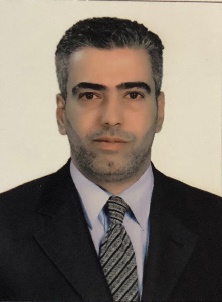 اللقب العلمي	: 	مدرس مساعد محل وتاريخ الولادة:	1980 ديالى – العراقالجنسية		:	عراقيالحالة الزوجية	:	متزوج. البريد الالكتروني	: ; akeelbahaa_enge@uodiyala.edu.iq akeel.bahaa.3@gmail.com                       عنوان العمل	: كلية الهندسة – جامعة ديالى – بعقوبة – محافظة ديالى – العراق.ثانيا: المؤهلات العلمية:شهادة الماجساتير – 2017 – قسم الهندسة الكهربائية والالكترونية – كلية الهندسة–جامعة سليمان دميرال – تركيا.شهادة البكالوريوس – 2002 – قسم الهندسة الالكترونية – كلية الهندسة–جامعة ديالى – العراق.ثالثا: الدورات التدريبية والعضوية :دورة سلامة اللغة العربية 2018.دورة كفاءة الحاسوب 2018.دورة طرائق التدريس 2018.دورة صلاحية التدريس 2018.رابعا: اللغات المتقنة:العربية – اللغة الام.الانكليزية – بشكل جيد جدا التركية – بشكل جيد جداخامسا : كتب الشكر و التقدير:وزيررئيس جامعة	